上、放學規劃動線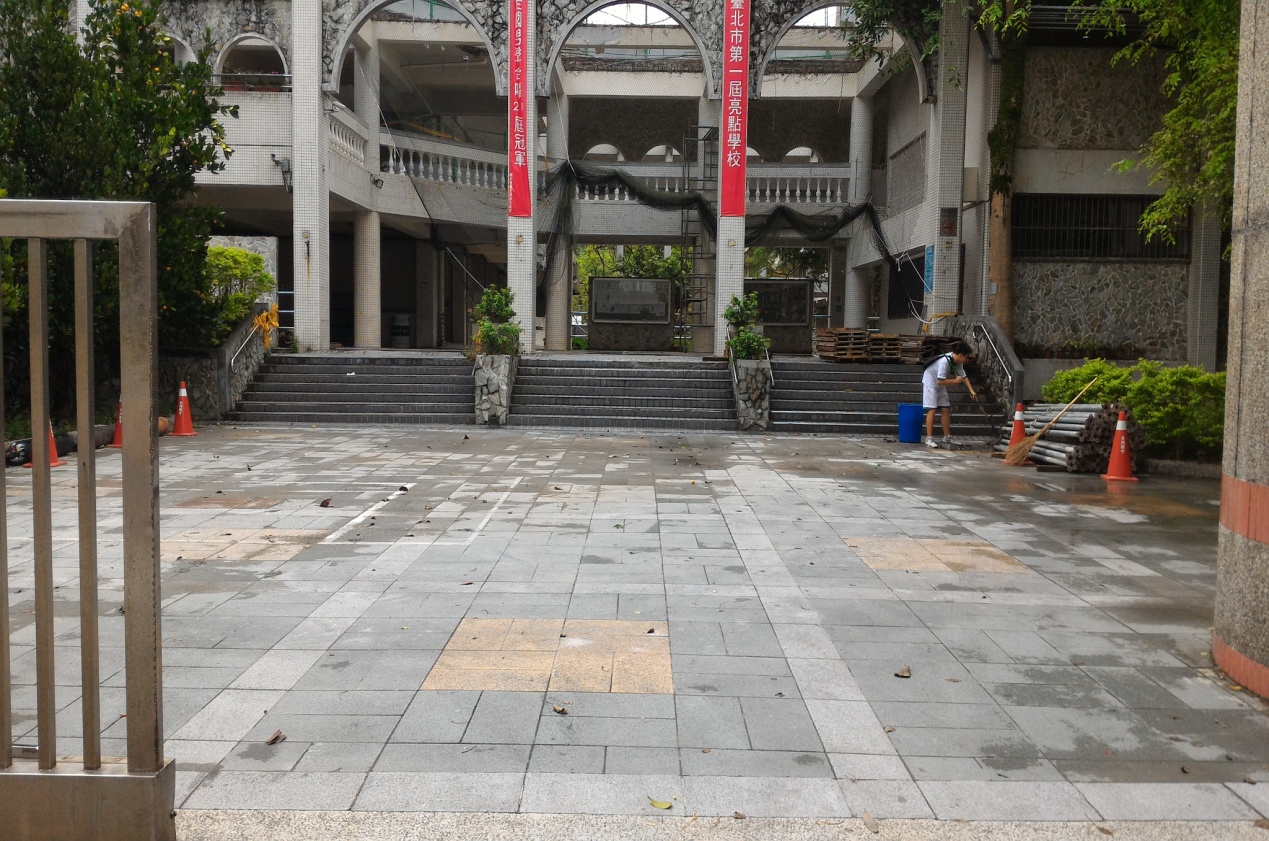 進大門後左轉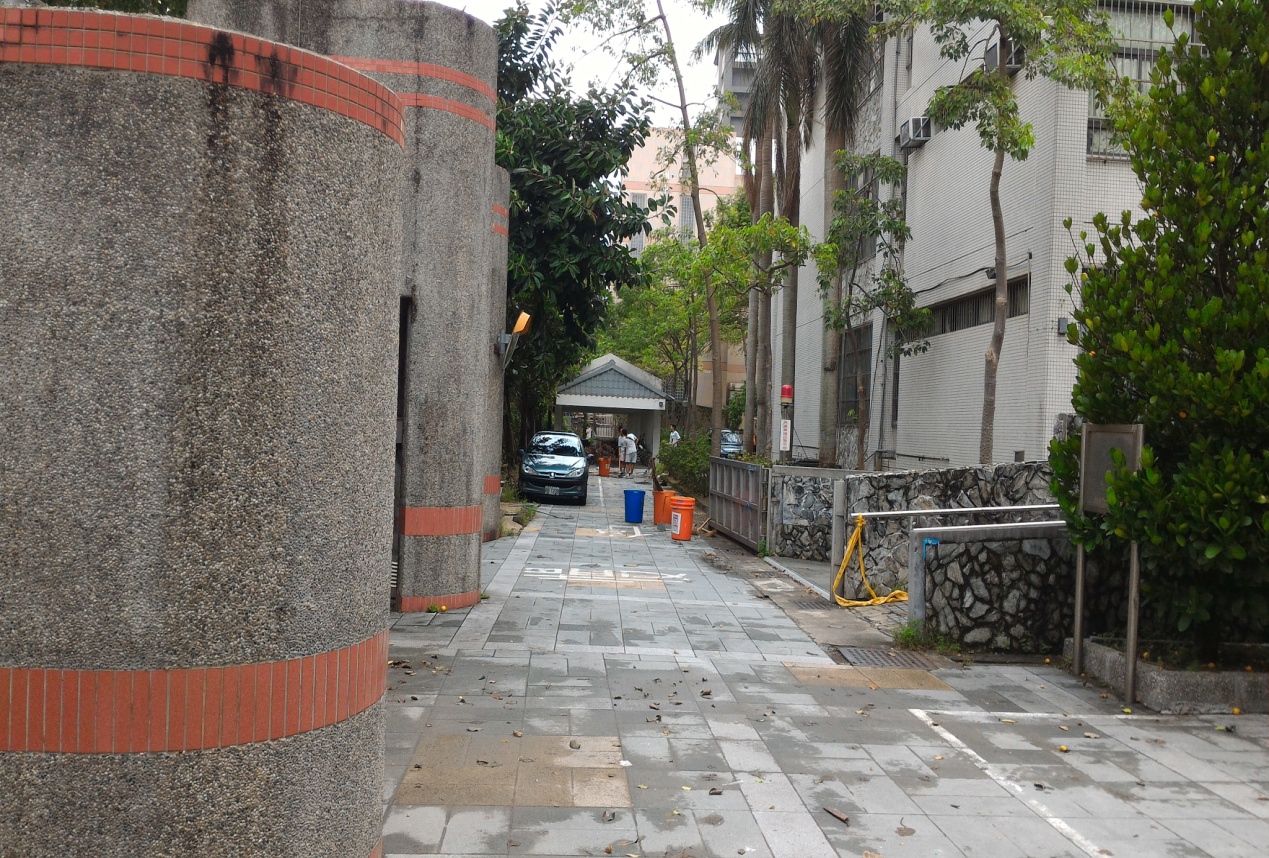 左轉後直走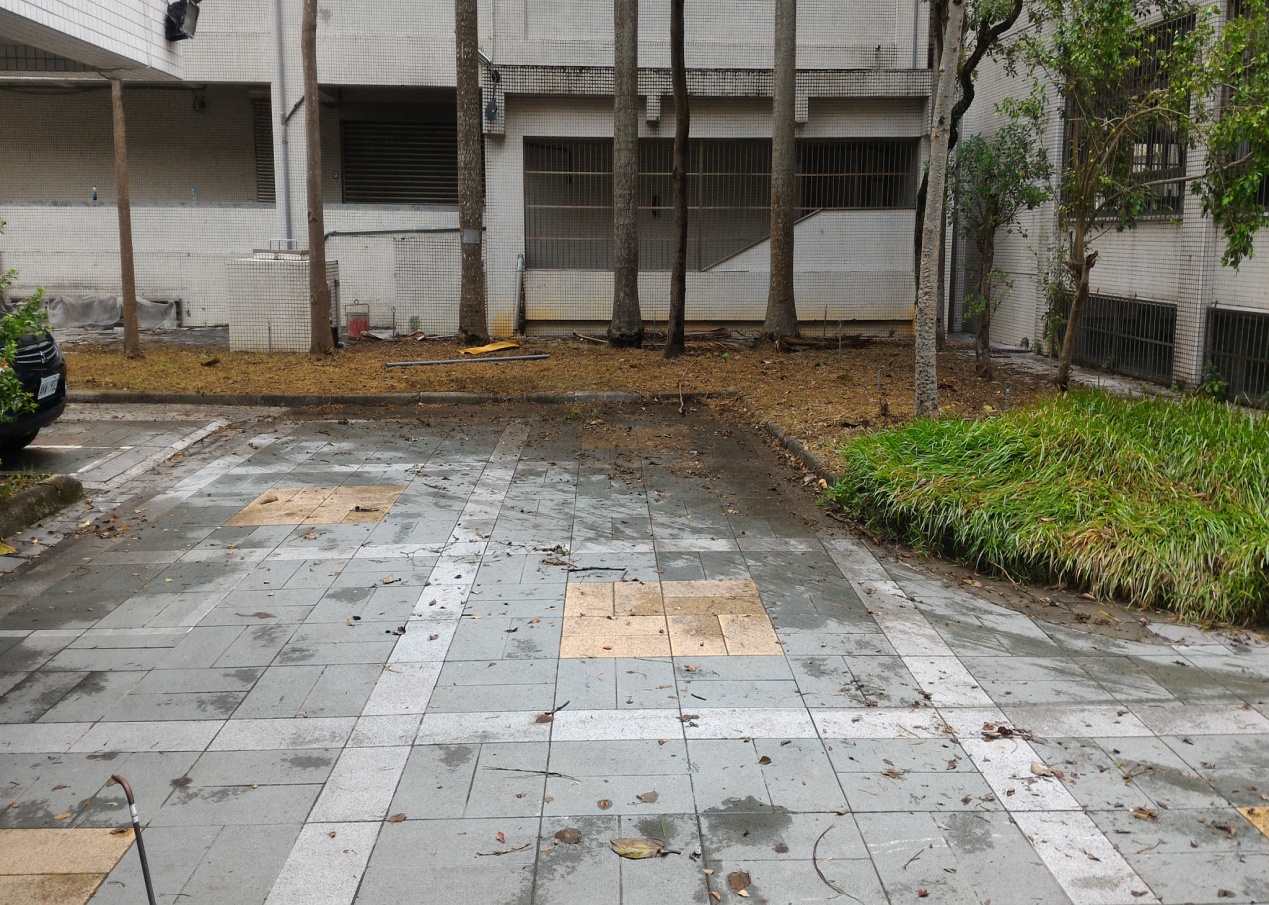 到機車棚後右轉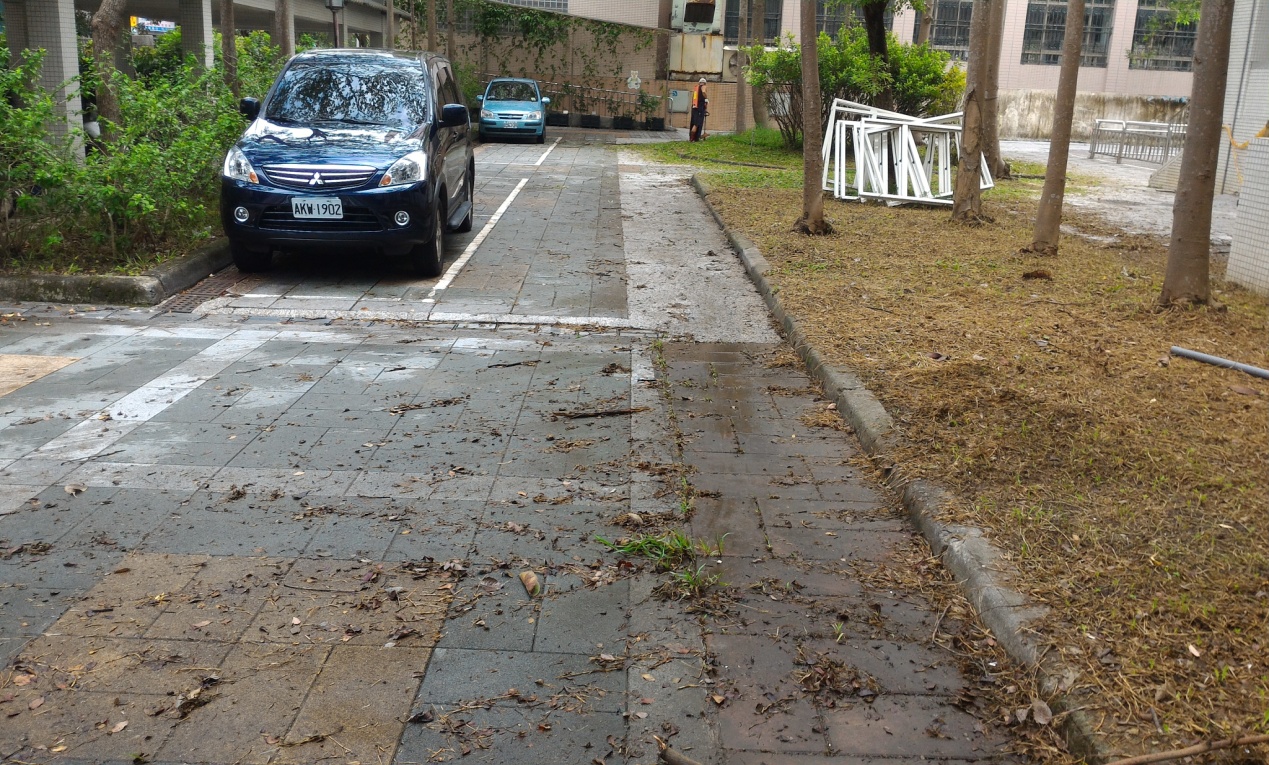 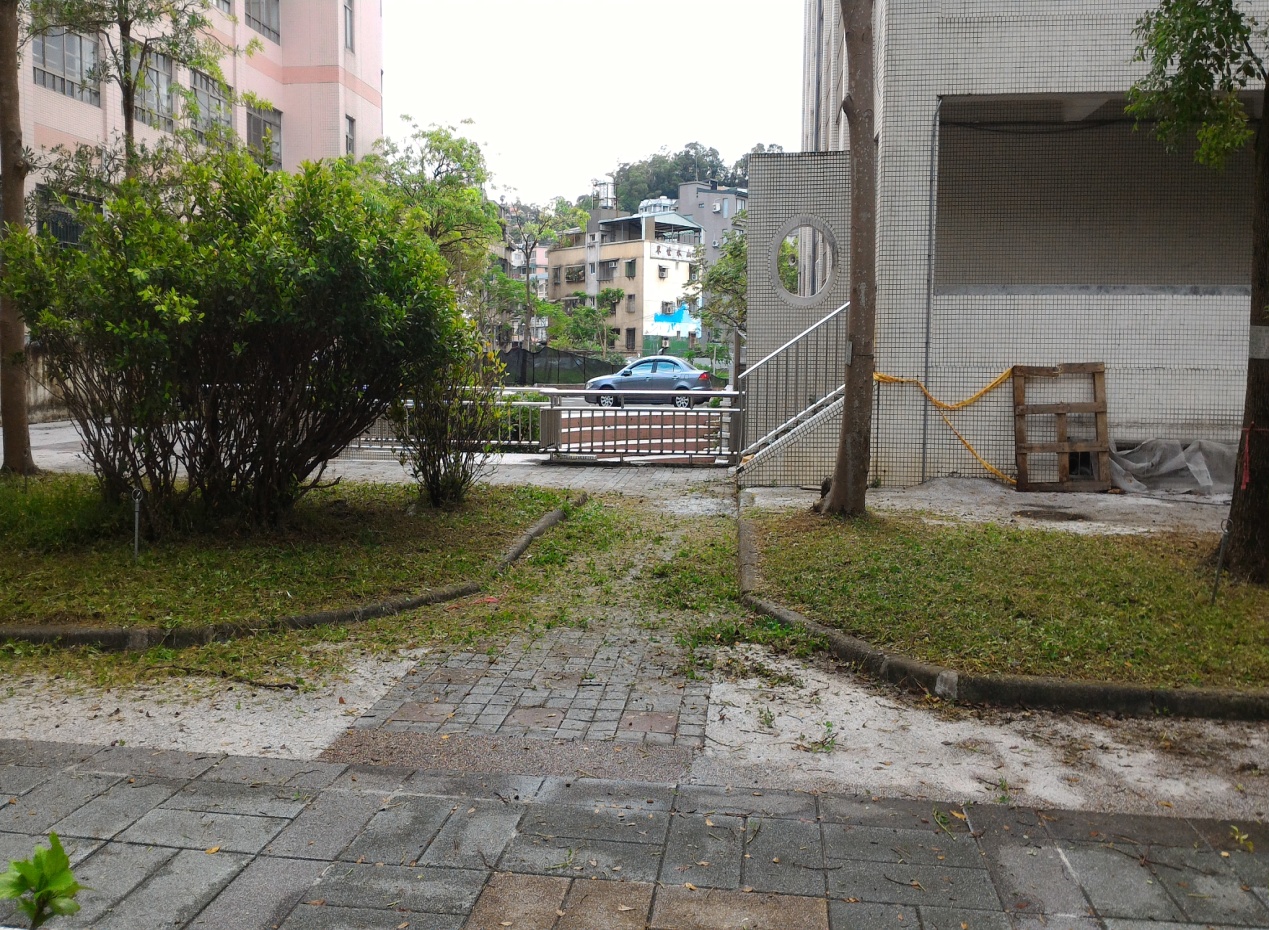 再右轉上家長會辦公室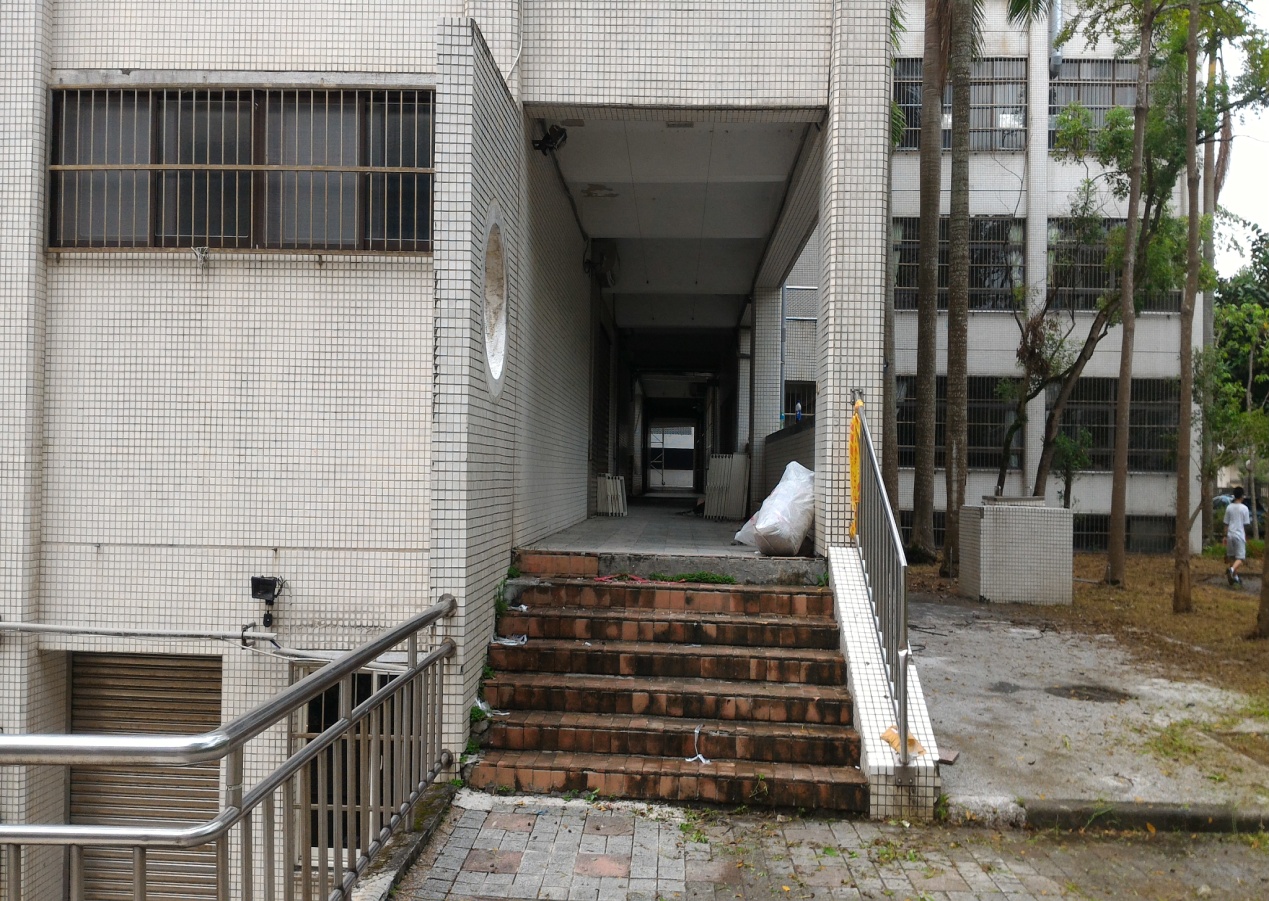 (713~716、807~816、901~906)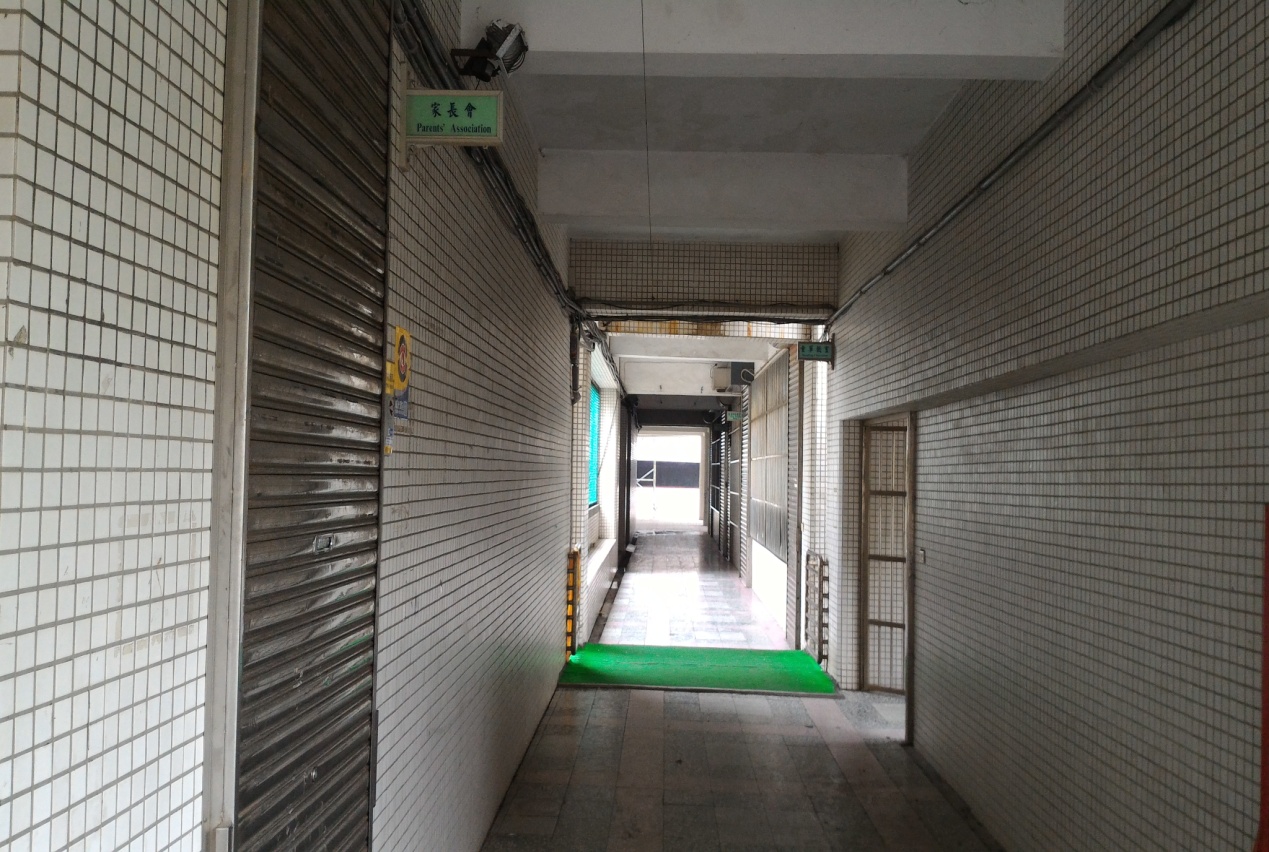 可以走生科教室(一)對面2號樓梯間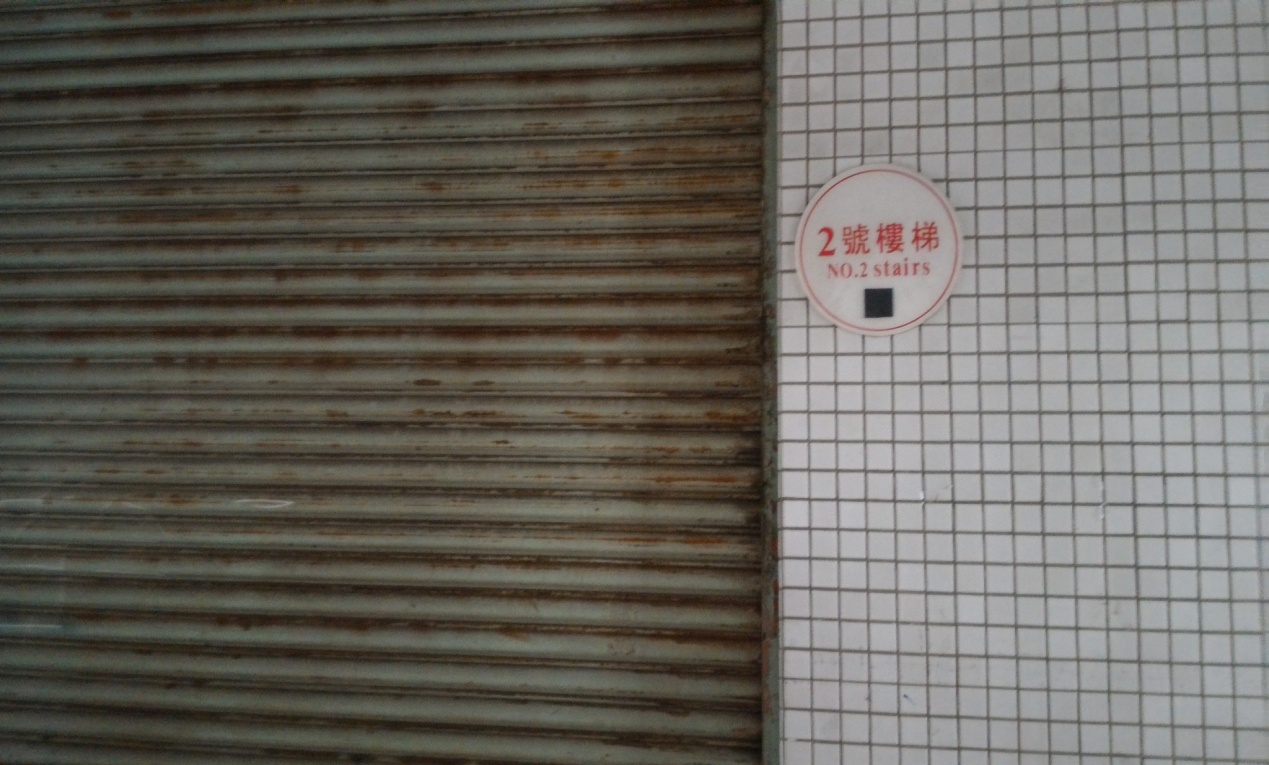 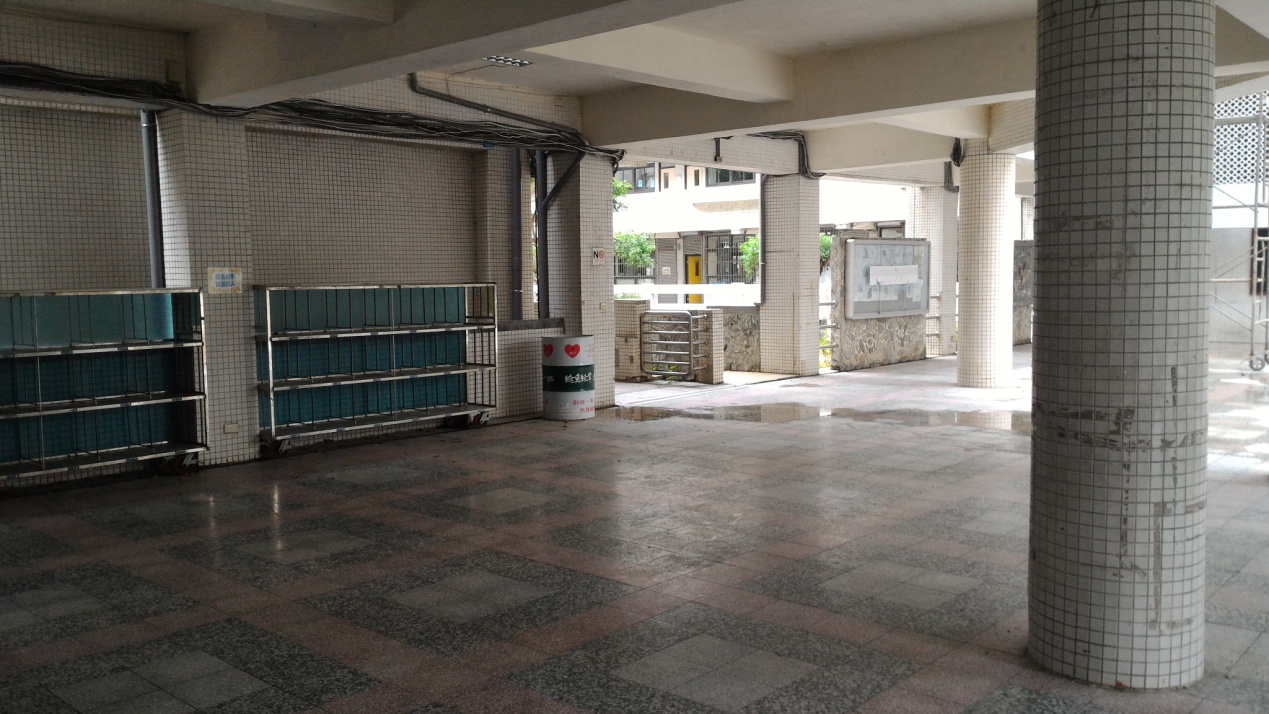 也可以直走後左轉教務處或直走學務處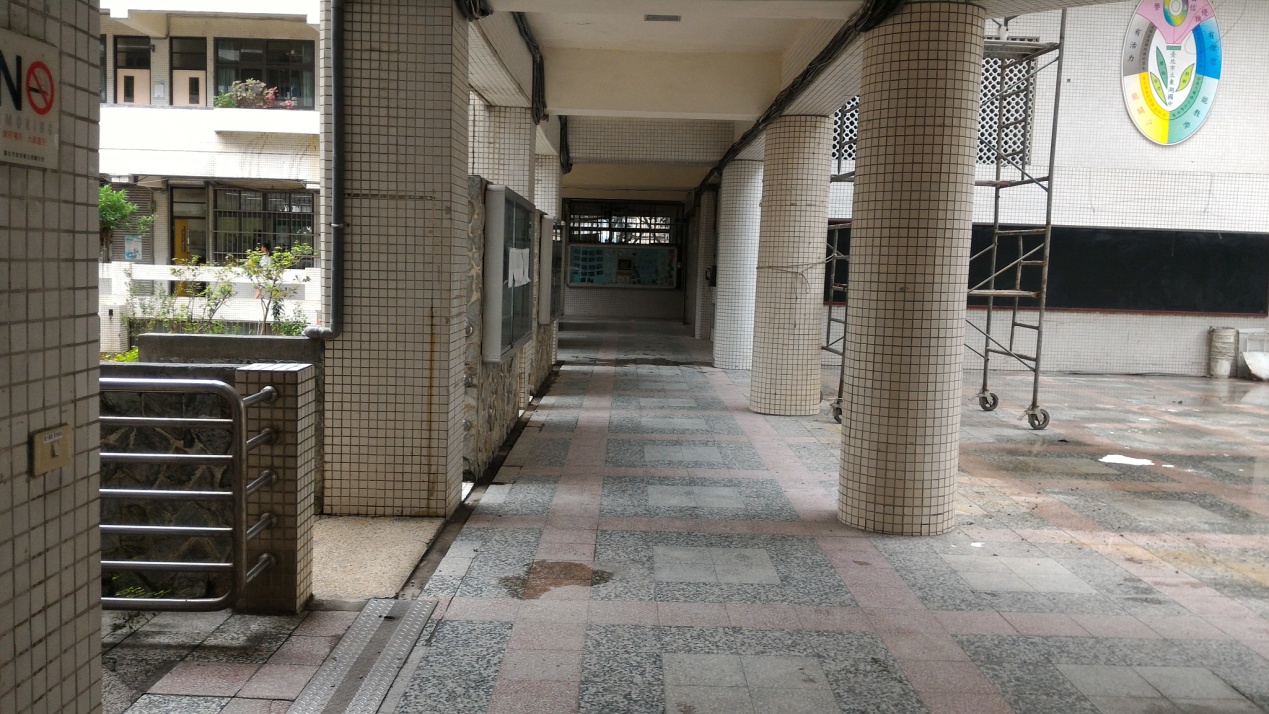 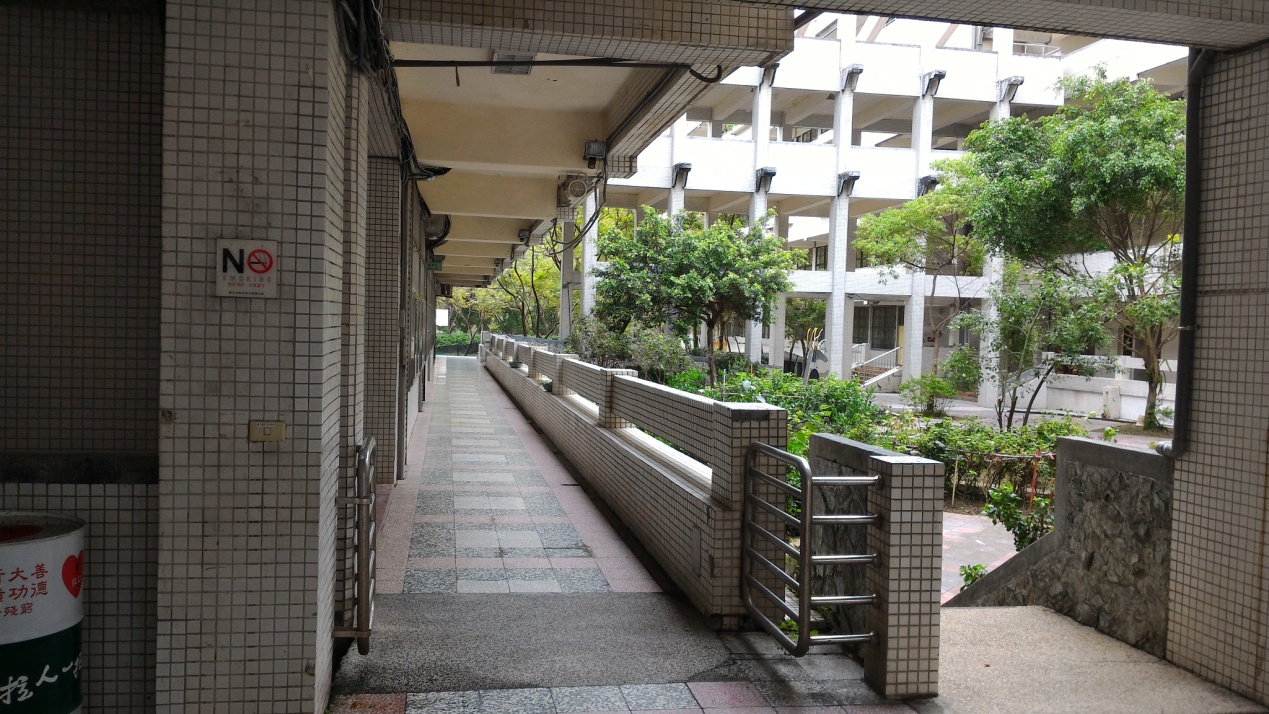 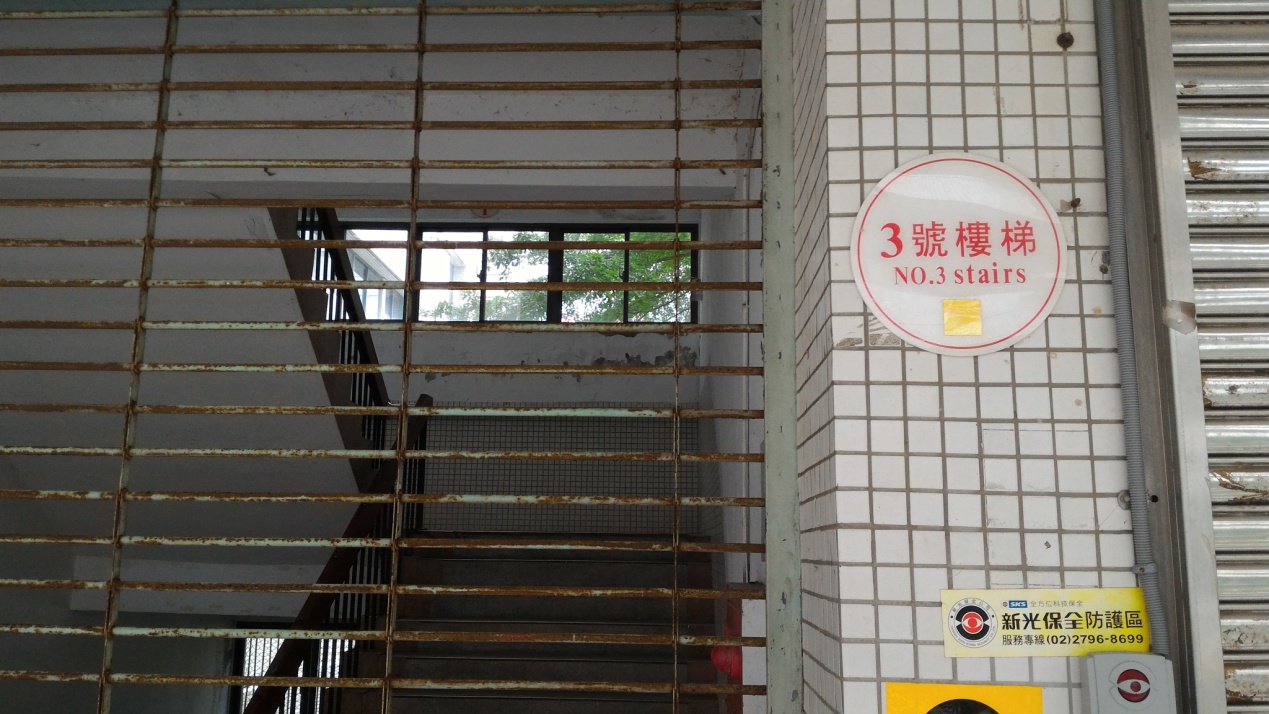 走教務處樓梯間